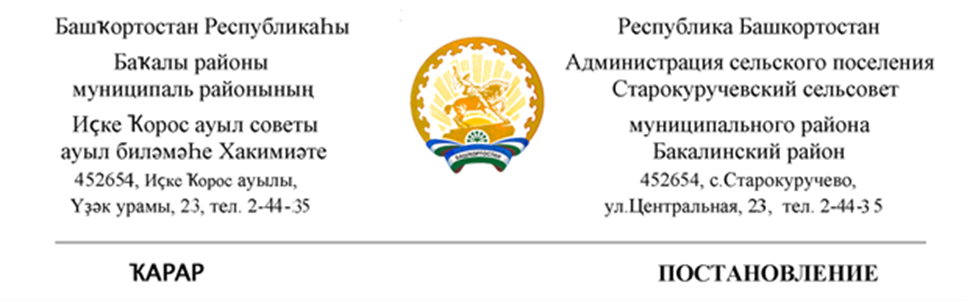 22 август 2019 й.   	             № 40                                 22 августа 2019 г.О внесение изменений в Постановление администрации сельского поселения Старокуручевский сельсовет  муниципального района Бакалинский район Республики Башкортостан «Об утверждении порядка осуществления администрацией сельского поселения Старокуручевский сельсовет муниципального района Бакалинский район Республики Башкортостан бюджетных полномочий главных администраторов доходов бюджетов бюджетной системы Российской Федерации» от 17.12.2018 г. № 87(с изменениями и дополнениями)В соответствии с положением Бюджетного кодекса Российской Федерации,  ПОСТАНОВЛЯЕТ1. Внести в Постановление администрации сельского поселения Старокуручевский  сельсовет  муниципального района Бакалинский район Республики Башкортостан «Об утверждении порядка осуществления администрацией сельского поселения Старокуручевский сельсовет муниципального района Бакалинский район Республики Башкортостан бюджетных полномочий главных администраторов доходов бюджетов бюджетной системы Российской Федерации» от 17.12.2018 г. №87 (с изменениями и дополнениями) следующие изменения:-в приложение №1 в Перечень главных администраторов доходов бюджетов бюджетной системы Российской Федерации – органов местного самоуправления муниципального района Бакалинский район Республики Башкортостан  дополнить следующие коды бюджетной классификации:-в приложении №2 в Перечень кодов подвидов доходов по видам доходов, главным администратором, которого является администрация сельского поселения Старокуручевский сельсовет муниципального района Бакалинский район Республики Башкортостан в рамках первого - седьмого знаков дополнить следующим подвидом дохода для кода бюджетной классификации791 2 02 49999 10 0000 150 «Прочие межбюджетные трансферты, передаваемые бюджетам сельских поселений» установить следующую структуру кода подвида доходов:2. Контроль за исполнением настоящего постановления оставляю за собой.3. Настоящее постановление вступает в силу с  1 января 2019 года.Глава сельского поселения Старокуручевскийсельсовет муниципального района Бакалинский район Республики Башкортостан			И.М.МаннаповКод бюджетной классификации Российской ФедерацииКод бюджетной классификации Российской ФедерацииНаименование главного администратора доходов бюджетов бюджетной системы Российской Федерацииглавного администраторадоходов бюджетов бюджетной системы Российской ФедерацииНаименование главного администратора доходов бюджетов бюджетной системы Российской Федерации79120249999 10 7247 150Прочие межбюджетные трансферты, передаваемые бюджетам сельских поселений (проекты развития общественной инфраструктуры, основанные на местных инициативах)7247 150Проекты развития общественной инфраструктуры, основанные на местных инициативах